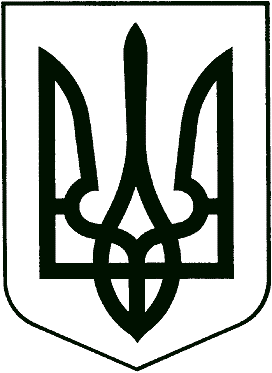 	У К Р А Ї Н А	ПРОЄКТКОРЮКІВСЬКА МІСЬКА РАДАЧЕРНІГІВСЬКА ОБЛАСТЬР І Ш Е Н Н Я(дванадцята сесія восьмого скликання)Про затвердження проєкту землеустроющодо відведення земельної ділянкидля будівництва і обслуговування багатоквартирного житлового будинкуРозглянувши проєкт землеустрою щодо відведення земельної ділянки право оренди якої пропонується для продажу на конкурентних засадах (земельних торгах) для будівництва і обслуговування багатоквартирного житлового будинку, враховуючи рекомендації постійної комісії міської ради з питань житлово-комунального господарства, регулювання земельних відносин, будівництва та охорони навколишнього природного середовища, керуючись ст.ст. 12, 79, 79-1, 125, 126 Земельного кодексу України, ст. 26 Закону України «Про місцеве самоврядування в Україні», міська радаВИРІШИЛА:1. Затвердити проєкт землеустрою щодо відведення земельної ділянки загальною площею 0,3500 га право оренди якої пропонується для продажу на конкурентних засадах (земельних торгах) для будівництва і обслуговування багатоквартирного житлового будинку, яка розташована за адресою:                    м. Корюківка, вул. Франка, Корюківський район, Чернігівська область. Цільове призначення – 02.03 для будівництва і обслуговування багатоквартирного житлового будинку. Категорія земель – землі житлової та громадської забудови Кадастровий номер земельної ділянки 7422410100:01:002:2057.2. Виконавчому апарату Корюківської міської ради зареєструвати право комунальної власності на земельну ділянку, зазначену в пункті 1, за Корюківською міською територіальною громадою в особі Корюківської міської ради відповідно до вимог чинного законодавства. 3. Контроль за виконанням даного рішення покласти на постійну комісію міської ради з питань житлово-комунального господарства, регулювання земельних відносин, будівництва та охорони навколишнього природного середовища.Міський голова                                                                            Ратан АХМЕДОВПОГОДЖЕНО:Начальник відділу земельних ресурсів та комунального майна виконавчого апарату міської ради                   		                       Т.СКИБАНачальник юридичного відділу – державний реєстратор виконавчого апарату міської ради                    		                       І.ВАЩЕНКО__ ______ 2022 рокум. Корюківка№ __-12/VIII